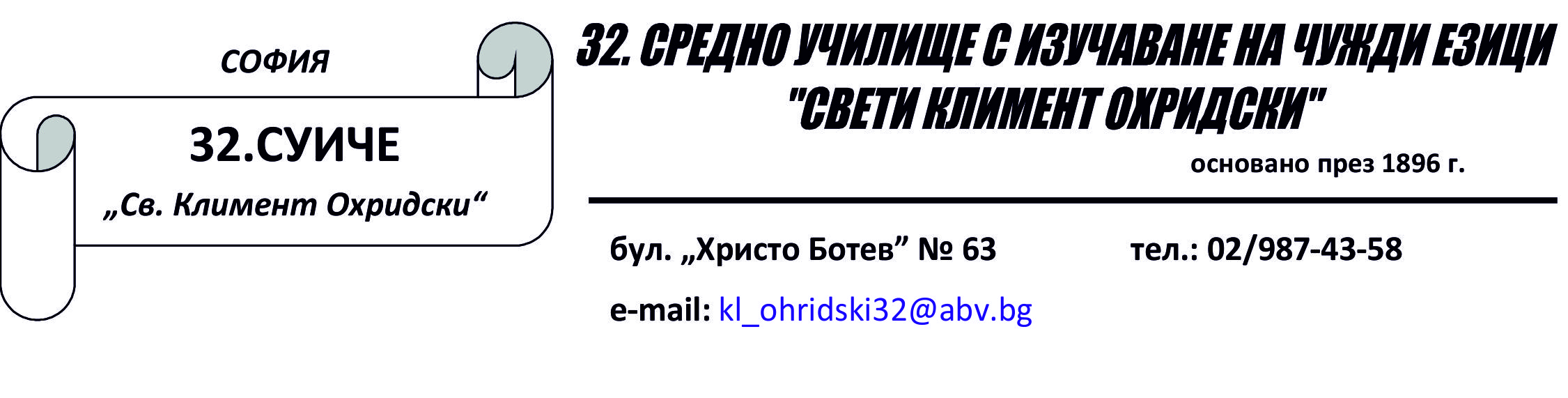 Изх. № ………………./…………….ДОГ-Н /Г-ЖА/ …………………...........ГОСПОДИН / ГОСПОЖО/ ………………………………………………..,Уведомявам Ви, че синът Ви /дъщеря Ви/ ………………………………………………………………… – ученик /ученичка/ в ………… клас за уч. ………., за периода от ………………………………………. до ………………………. има допуснати …………………….. извинени и ........................ неизвинени отсъствия и допуснати …………… дисциплинарни забележкиМоля да се явите за разговор на …………………., в ………………….. ч. в ………… кабинет за обсъждане на възможностите за превенция на евентуални следващи нарушения. Очакваме Вашето ангажирано участие в разрешаването на възникналите проблеми. КЛАСЕН РЪКОВОДИТЕЛ : ……………………………………./име и фамилия, подпис/ 